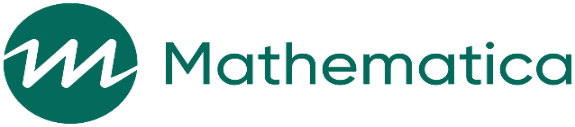 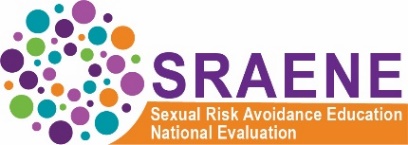 OMB Control No: XXXX-XXXXExpiration Date: XX/XX/XXXX  Sexual Risk Avoidance Education National Evaluation (SRAENE)Nationwide StudyFacilitator SurveyAugust 2022A. Sexual Risk Avoidance Education (SRAE) curriculum contentThis first section asks questions about the SRAE program you work for and the SRAE curriculum you are currently teaching and that you taught during the 2022-2023 school year. RQ1: CurriculaA1.	Which curricula are you delivering/have you delivered to youth this school year?MARK ALL THAT APPLY	Aspire	1	Choosing the Best	2	Game Plan	3	Healthy Futures	4	Heritage Keepers 	5	Living WELL Aware Adolescent Health Program	6	Love Notes (Classic)	7	Love Notes (SRA)	8	Making a Difference	9	Navigator	10	Positive Potential	11	Promoting Health Among Teens (Abstinence only)	12	Promoting Health Among Teens (Comprehensive)	13	Pure and Simple	14	REAL Essentials	15	Relationship Smarts Plus (Classic)	16	Relationship Smarts Plus (SRA)	17	Teen Outreach Program (TOP)	18	Wise Guys	19	Worth the Wait	20	Your Future on the Line	21	Other curricula (please name) 	99RQ3: SettingPROGRAMMER: LOOP question filling each CURRICULUM for A1_1–A1_99= YESA2. 	In which of the following setting(s) do you deliver/have you delivered [CURRICULUM] to youth in this school year? MARK ALL THAT APPLY	Middle schools, during school	1	Middle schools, after school	2	High schools, during school	3	High schools, after school	4	Community-based organizations, outside of school time	5	Detention centers	6	Foster care group homes	7	Institutions for youth with emotional or behavioral health needs	8	Faith-based institutions	9	Clinics/hospitals	10	Other settings (please describe)	99RQ3: SettingIF A2=6, 7, OR 8A2a.	ACF is interested in learning about implementation experiences in detention centers, foster care group homes, and institutional living settings for youth. We want to confirm that programming is delivered/ has been delivered this school year in [FILL SELECTED 6,7,8 FROM A2], is that correct? 	Yes	1	GO TO A2b	No	0	GO TO A3RQ3: SettingIF A2a=YES AND IF ANY 6,7, OR 8 IS SELECTED AT A2, ASK A2b. ELSE, GO TO A4. A2b.	IF A2= MORE THAN ONE SELECTED AT 6, 7, OR 8:] Which of these combinations of curriculum and setting serves the largest number of youth currently?	[IF A2= ONLY ONE 6, 7, OR 8 SELECTED AND A1= MORE THAN 1 SELECTED:]  You reported delivering more than one curriculum to youth. Thinking only about youth served in [FILL A2 RESPONSE= 6, 7, OR 8], which these curriculum serves the largest number of youth?	You may also deliver programming in other settings, such as schools, but please answer only about your programming in [FILL SELECTED 6,7,8 FROM A2].A2= MORE THAN ONE SELECTED AT 6, 7, OR 8, LIST CURRICULA Any A1= YES, REPEAT ANY A1=Yes WITH EACH SETTING WHERE A2=6,7,8)A2 = ONLY ONE 6, 7, OR 8 SELECTED AND A1- MORE THAN 1 SELECTED, LIST CURRICULA ANY A1= YES WITH A2 SELECTION ONLY 6, 7, OR 8).[CURRICULUM] in [SETTING]RQ3: SettingEXCLUDE IF A2= 6, 7, OR 8.IF MORE THAN 1 AT A1 = YES AND/OR MORE THAN 1 ROW IN A2 = YES. A3. 	Considering all the curricula you deliver and the settings you deliver them in, select the combination of curriculum and setting that serves the largest number of youth this school year.SELECT ONE ONLY FROM THE LIST BELOWLIST CURRICULA Any A1= YES, REPEAT ANY A1=Yes WITH EACH SETTING WHERE A2=CHECKED)[CURRICULUM] in [SETTING]RQ3: SettingIF A3 [SETTING] ≠ middle schools, during school; middle schools, after school; high schools, during school; or high schools, after schoolFILL [CURRICULUM] AND [SETTING] A4. 	What is the age range of the youth you deliver [CURRICULUM] to in [SETTING] this school year?MARK ALL THAT APPLY  1	□	10-13  2	□	14-15  3	□	16 and olderRQ1: CurriculaFILL [SETTING] A5.	Which of the following issues are most prevalent or of concern among the youth you serve in the [SETTING]? The next questions are about the content of the SRAE [CURRICULUM] curriculum you teach and your experiences teaching it specifically in [SETTING]. RQ1: CurriculaFILL [CURRICULUM] AND [SETTING] A6.	To what extent are the following topics covered as part of the [CURRICULUM] curriculum delivered in [SETTING]? RQ1: Receptivity of Facilitators to curricular contentONLY TOPICS A6 NE 1 APPEARFILL [CURRICULUM] AND [SETTING] A7.	Thinking about the youth you serve in [SETTING], how important do you think each of the following topics you cover in [CURRICULUM] is to a youth’s decision to delay sexual initiation? RQ1: Receptivity of facilitators to curricular contentONLY SHOW TOPICS WHERE A6 = 1 (NOT COVERED) FILL [CURRICULUM] AND [SETTING] A8.	Now, thinking about the topics that you don’t currently cover when teaching [CURRICULUM] in [SETTING], how important do you think it is for the youth you serve to learn about those topics?RQ1: Receptivity of target population to curricular contentFILL [CURRICULUM] A9.	Overall, how engaged do you think students are with the content of [CURRICULUM] in [SETTING] this school year?	By “engaged” we mean the level of attention, interest, curiosity, and positive emotional connections youth make with the content.Not at all engaged	1  m	2  m	3  m	4  m	5  m	Very engagedRQ1: Receptivity of target population to curricular contentONLY TOPICS A6 NE 1 APPEARFILL [CURRICULUM] AND [SETTING] A10.	Thinking about the specific topics you cover when teaching [CURRICULUM] in [SETTING], how engaged are youth with each of them?RQ1: Receptivity of target population to curricular contentIF ANY A10 TOPICS = 1 OR 2A11. 	Based on your experience, why do you think youth were not as engaged in these topics? Please describe or select Next to move to the next question.RQ1: Receptivity of target population to curricular contentONLY TOPICS A6 NE 1 APPEARFILL [CURRICULUM] AND [SETTING] A12.	Thinking about the specific topics you cover when teaching [CURRICULUM] in [SETTING], how appropriate do you think they are to cover for different age groups?RQ1: Receptivity of target population to curricular contentA13.	How much do you agree or disagree that the content of [CURRICULUM] matches up with the needs of the following groups of youth?RQ1: Receptivity of target population to curricular contentDISPLAY ON SAME PAGE AS A13FILL [CURRICULUM] A14. 	Are there any other groups of youth not mentioned whose needs are aligned well with the [CURRICULUM] curriculum? Please describe or select Next to move to the next question.RQ1: Receptivity of target population to curricular contentDISPLAY ON SAME PAGE AS A13FILL [CURRICULUM] A15. 	Are there any other groups of youth not mentioned whose needs are not well aligned with the [CURRICULUM] curriculum? Please describe or select Next to move to the next question.RQ3: Program content and activitiesFILL [CURRICULUM] AND [SETTING] A16.	Do you use any of the following strategies to engage youth when delivering [CURRICULUM] at [SETTING]?MARK ALL THAT APPLY	Call on youth by their names to get them to participate	1	Incentives during the session (including raffles, incentive charts, candy, etc.)	2	Incentives for at-home assignments (including homework)	3	Icebreakers at the beginning of the lesson	4	Asking students to “pair and share”	5	Circulate throughout the room	6	Small group activities	7	Small group discussion	8	Class activities	9	Class discussion	10	Role plays	11	Games	12	E-Learning module	13	Videos	14	Other strategies (please describe) 	99	None of the above 	RQ3: Program content and activitiesFILL [CURRICULUM] AND [SETTING] A17. 	Is there anything else you do to get youth more involved when delivering [CURRICULUM] at [SETTING]? Please describe or select Next to move to the next question.B. Receptivity of settings and community to curriculum contentThe questions in this section are about your experiences with the community and the setting in regard to their reactions to the SRAE program curriculum content.RQ1: Receptivity of schools and communities to curricular contentFILL [CURRICULUM] AND [SETTING] B1.	Thinking about offering [CURRICULUM] in [SETTING], how supportive are the staff at [SETTING] about the curriculum in general? This includes individuals such as school or site administrators, school teaching staff, afterschool staff, paraprofessionals, volunteers, counselors, caseworkers, faith-based staff, and program administrators.m	Very supportive	1	m	Supportive	2	m	Neither supportive or unsupportive 	3	m	Unsupportive	4	m	Very unsupportive	5	RQ1: Receptivity of schools and communities to curricular contentFILL [SETTING] B2.	Did any staff at [SETTING] express a need for any of the following topics?	By staff, we mean all staff who interact with the youth participating in the SRAE program that are not facilitating programming. This includes individuals such as counselors, caseworkers, faith-based staff, and program administrators.RQ1: Receptivity of schools and communities to curricular contentFILL [SETTING] B3.	Did any staff in [SETTING] express concerns about you teaching or covering any of the following topics?RQ1: Receptivity of schools and communities to curricular contentFILL [CURRICULUM] AND [SETTING] B4. 	Please use the space below to share anything else about how supportive the [SETTING] is to offering the [CURRICULUM] curriculum. Please describe or select Next to move to the next question.The next questions ask about your experience with the parents and guardians of youth receiving [CURRICULUM] in [SETTING].RQ1: Receptivity of schools and communities to curricular contentFILL [CURRICULUM] AND [SETTING] B5.	To what extent have the parents or guardians of the youth that received [CURRICULUM] in [SETTING] communicated directly with you about the curricular content? This may include emailing or calling you or talking with you in-person.m	A lot of parents of the youth in [SETTING] have communicated with our organization about the curricular content.	1m	Some parents of the youth in [SETTING] have communicated with our organization about the curricular content	2m	No parents of the youth in [SETTING] have communicated with our organization about the curricular content	3 	GO TO B5am	My organization does not have access or interactions with parents of the youth in [SETTING]	0	GO TO C1 If B5=3B5a. 	Does your organization try to gather feedback about [CURRICULUM] in any way? RQ1: Receptivity of schools and communities to curricular contentB5=1 OR 2B6.	How many parents or guardians of the youth receiving [CURRICULUM] in [SETTING] have expressed that the following topics should be covered? RQ1: Receptivity of schools and communities to curricular content B5=1 OR 2B7.	How many parents or guardians of the youth receiving [CURRICULUM] in [SETTING] have expressed concerns about any of the following topics being covered?RQ1: Receptivity of target population to curricular contentB5=1 OR 2B8. 	Is there anything else you would like to share about feedback you received on [CURRICULUM] from parents and guardians? Please describe or select Next to move to the next question.C. Your Job and Training ExperienceThe next questions are about your job or position and training as an SRAE facilitator.RQ3: FacilitatorC1.	What is your job or your position? 	An outside facilitator (such as a health educator)	1	A schoolteacher that focuses on health	2	A schoolteacher of another subject that is not health 	3	A school counselor or school nurse 	4	Other (please describe) 	99RQ3: FacilitatorC2.	How long have you worked in this position? 	Less than 1 year	1	1–3 years	2	4–7 years	3	8–10 years	4	More than 10 years	5RQ3: FacilitatorC3.	Before you started your current position, which of the following fields did you work in?MARK ALL THAT APPLY	Health Education	1	Counseling	2	Education	3	Vocational rehabilitation	4	Juvenile justice	5	Psychology	6	Social work or human services	7	Medicine/Nursing	8	Administration	9	Child development	10	Child welfare	11	Public health	12	Other field or did not work (please describe)	99RQ3: FacilitatorC4.	What is the highest level of education you have completed?m	Some high school	1	m	High school diploma or equivalent	2	m	Postsecondary vocational or technical training	3	m	Some college, no degree	4	m	Associate degree	5m	Bachelor’s degree	6m	Master’s degree	7m	Doctorate or other professional degree	8RQ3: FacilitatorC5. 	Do you currently have a professional license, certification, or credential related to the work you do with youth?m	Yes  (please describe)	1m	No	0RQ3: FacilitatorC6.	How many total years of experience do you have teaching sexual education curriculum? Include all years teaching topics that include sexual risk avoidance, abstinence education, and contraception.m	None	1m	Less than 6 months	2m	6 to 11 months	3m	1 to 2 years	4m	3 to 5 years	5m	More than 5 years	6RQ3: FacilitatorC7.	How many years of experience do you have teaching only sexual risk avoidance curriculum?   m	None	1m	Less than 6 months	2m	6 to 11 months	3m	1 to 2 years	4m	3 to 5 years	5m	More than 5 years	6RQ3: FacilitatorFILL [CURRICULUM] AND [SETTING]C8.	What are your experiences or connections with the community where you teach [CURRICULUM] in [SETTING]?MARK ALL THAT APPLY	Have worked in this setting before	1	Grew up in the community or past resident	2	Attended the same school or another school in the community	3	A current resident of the community	4	Worked with youth in the community	5	Worked with other populations in the community— children, adults, or the elderly	6	Of the same race or ethnicity as most members of the community 	7	Other experiences or connections (please describe)  	99m	No experiences or connections with the community	0RQ3: FacilitatorThe next questions are about training and supports you may have received while teaching [CURRICULUM] in [SETTING]. C9.	Have you been observed while teaching [CURRICULUM] in [SETTING] this school year?MARK ALL THAT APPLY	The grantee organization	1	The program provider	2	A training organization	3	The program developer	4	Other (please describe)	99m	I don’t know/unsure	dm	I have not been observed	mRQ3: FacilitatorIf C9=YESC10.	How often were you observed this school year while teaching [CURRICULUM] in [SETTING]?m	Once per program cycle	1m	Once per year (if there is more than one program cycle in a year)	2m	Once per grant period	3m	Other (please describe) 	99RQ3: FacilitatorC11. 	Which of the following topics have you received training on?MARK ALL THAT APPLY	[FILL CURRICULUM]	1	Sexual Risk Avoidance Specialist certification (Ascend)	2	Classroom management	3	Positive youth development	4	Trauma-informed care	5	Mental health/Suicide prevention  	6	Dating violence and consent	7	Trafficking	8	Child protection 	9	Factors that predict the delay of sexual initiation	10	Referring youth for services	11	Substance use among youth	12	HIV/STIs	13	Other topics (please describe)	99C12. 	What other types of training do you think would be helpful to better perform your job?   Please describe or select Next to move to the next question.Thank you for participating in this important survey!THE PAPERWORK REDUCTION ACT OF 1995This collection of information is voluntary and will be used to provide the Administration for Children and Families with information to help refine and guide program development in the area of adolescent pregnancy prevention. Public reporting burden for the collection of information is estimated to average 30 minutes per response, including the time for reviewing instructions, gathering and maintaining the data needed, and reviewing the collection of information. An agency may not conduct or sponsor, and a person is not required to respond to, a collection of information unless it displays a currently valid OMB control number. The OMB number and expiration date for this collection are OMB #: XXXX-XXXX, Exp: XX/XX/XXXX. Send comments regarding this burden estimate or any other aspect of this collection of information, including suggestions for reducing this burden, to Tiffany Waits at TWaits@mathematica-mpr.com.SELECT ONE PER ROWSELECT ONE PER ROWSELECT ONE PER ROWYesNoI don’t knowa.	Teen sex1 m0 md mb.	Teen pregnancy1 m0 md mc.	Teen STD/STI rates1 m0 md md.	Behavioral and emotional health1 m0 md me.	Drug use 1 m0 md mf.	Alcohol use1 m0 md mg.	Cigarette smoking and vaping1 m0 md mh.	Finishing high school1 m0 md mi.	Dating violence1 m0 md mj.	Sexual coercion1 m0 md mk.	Forming healthy relationships1 m0 md mSELECT ONE PER ROWSELECT ONE PER ROWSELECT ONE PER ROWSELECT ONE PER ROWTopic not covered at all in the programTopic slightly covered (mentioned 1-2 times during the program)Topic covered somewhat (mentioned 3-5 times during the program)Topic covered a lot (an entire lesson of the program is dedicated to this topic)Life skill building to support future goals and well-being Life skill building to support future goals and well-being Life skill building to support future goals and well-being Life skill building to support future goals and well-being Life skill building to support future goals and well-being Personal responsibility1 m2 m3 m4 mSelf-worth1 m2 m3 m4 mGoal setting and future planning1 m2 m3 m4 mDecision making1 m2 m3 m4 mSelf-regulation1 m2 m3 m4 mAdvantages of refraining from nonmarital sexual activity to improve future outcomes, enhance overall health, and avoid poverty Advantages of refraining from nonmarital sexual activity to improve future outcomes, enhance overall health, and avoid poverty Advantages of refraining from nonmarital sexual activity to improve future outcomes, enhance overall health, and avoid poverty Advantages of refraining from nonmarital sexual activity to improve future outcomes, enhance overall health, and avoid poverty Advantages of refraining from nonmarital sexual activity to improve future outcomes, enhance overall health, and avoid poverty Optimal or overall health (defined as a dynamic balance of physical, emotional, social, spiritual, and intellectual health.)1 m2 m3 m4 mPhysical health1 m2 m3 m4 mSexual health1 m2 m3 m4 mSocial and emotional health1 m2 m3 m4 mBenefits of a healthy marriage1 m2 m3 m4 mHealthy relationships as the foundation for healthy marriage and family formation Healthy relationships as the foundation for healthy marriage and family formation Healthy relationships as the foundation for healthy marriage and family formation Healthy relationships as the foundation for healthy marriage and family formation Healthy relationships as the foundation for healthy marriage and family formation Trusted relationships with parents/adults1 m2 m3 m4 mHealthy peer friendships1 m2 m3 m4 mHealthy romantic relationships1 m2 m3 m4 mCommunity connections1 m2 m3 m4 mAvoidance of negative risk behaviors, such as drug and alcohol use Avoidance of negative risk behaviors, such as drug and alcohol use Avoidance of negative risk behaviors, such as drug and alcohol use Avoidance of negative risk behaviors, such as drug and alcohol use Avoidance of negative risk behaviors, such as drug and alcohol use Peer norms and behaviors1 m2 m3 m4 mDrug and alcohol use1 m2 m3 m4 mMedia use and influence1 m2 m3 m4 mPrevention of and support related to sexual coercion and dating violence Prevention of and support related to sexual coercion and dating violence Prevention of and support related to sexual coercion and dating violence Prevention of and support related to sexual coercion and dating violence Prevention of and support related to sexual coercion and dating violence Sexual consent1 m2 m3 m4 mSexual coercion and dating violence1 m2 m3 m4 mSELECT ONE PER ROWSELECT ONE PER ROWSELECT ONE PER ROWSELECT ONE PER ROWVery importantSomewhat ImportantImportantNot that importantLife skill building to support future goals and well-beingPersonal responsibility1 m2 m3 m4 mSelf-worth1 m2 m3 m4 mGoal setting and future planning1 m2 m3 m4 mDecision making1 m2 m3 m4 mSelf-regulation1 m2 m3 m4 mAdvantages of refraining from nonmarital sexual activity to improve future outcomes, enhance overall health, and avoid poverty Advantages of refraining from nonmarital sexual activity to improve future outcomes, enhance overall health, and avoid poverty Advantages of refraining from nonmarital sexual activity to improve future outcomes, enhance overall health, and avoid poverty Optimal or overall health (defined as a dynamic balance of physical, emotional, social, spiritual, and intellectual health.)1 m2 m3 m4 mPhysical health1 m2 m3 m4 mSexual health1 m2 m3 m4 mSocial and emotional health1 m2 m3 m4 mBenefits of a healthy marriage1 m2 m3 m4 mHealthy relationships as the foundation for healthy marriage and family formation)Healthy relationships as the foundation for healthy marriage and family formation)Healthy relationships as the foundation for healthy marriage and family formation)Trusted relationships with parents/adults1 m2 m3 m4 mHealthy peer friendships1 m2 m3 m4 mHealthy romantic relationships1 m2 m3 m4 mCommunity connections1 m2 m3 m4 mAvoidance of negative risk behaviors, such as drug and alcohol use Avoidance of negative risk behaviors, such as drug and alcohol use Avoidance of negative risk behaviors, such as drug and alcohol use Peer norms and behaviors1 m2 m3 m4 mDrug and alcohol use1 m2 m3 m4 mMedia use and influence1 m2 m3 m4 mPrevention of and support related to sexual coercion and dating violence)Prevention of and support related to sexual coercion and dating violence)Prevention of and support related to sexual coercion and dating violence)Sexual consent1 m2 m3 m4 mSexual coercion and dating violence1 m2 m3 m4 mSELECT ONE PER ROWSELECT ONE PER ROWSELECT ONE PER ROWSELECT ONE PER ROWVery importantSomewhat ImportantImportantNot that importantLife skill building to support future goals and well-beingPersonal responsibility1 m2 m3 m4 mSelf-worth1 m2 m3 m4 mGoal setting and future planning1 m2 m3 m4 mDecision making1 m2 m3 m4 mSelf-regulation1 m2 m3 m4 mAdvantages of refraining from nonmarital sexual activity to improve future outcomes, enhance overall health, and avoid povertyAdvantages of refraining from nonmarital sexual activity to improve future outcomes, enhance overall health, and avoid povertyAdvantages of refraining from nonmarital sexual activity to improve future outcomes, enhance overall health, and avoid povertyOptimal or overall health (defined as a dynamic balance of physical, emotional, social, spiritual, and intellectual health.)1 m2 m3 m4 mPhysical health1 m2 m3 m4 mSexual health1 m2 m3 m4 mSocial and emotional health1 m2 m3 m4 mBenefits of a healthy marriage1 m2 m3 m4 mHealthy relationships as the foundation for healthy marriage and family formation)Healthy relationships as the foundation for healthy marriage and family formation)Healthy relationships as the foundation for healthy marriage and family formation)Trusted relationships with parents/adults1 m2 m3 m4 mHealthy peer friendships1 m2 m3 m4 mHealthy romantic relationships1 m2 m3 m4 mCommunity connections1 m2 m3 m4 mAvoidance of negative risk behaviors, such as drug and alcohol use Avoidance of negative risk behaviors, such as drug and alcohol use Avoidance of negative risk behaviors, such as drug and alcohol use Peer norms and behaviors1 m2 m3 m4 mDrug and alcohol use1 m2 m3 m4 mMedia use and influence1 m2 m3 m4 mPrevention of and support related to sexual coercion and dating violence)Prevention of and support related to sexual coercion and dating violence)Prevention of and support related to sexual coercion and dating violence)Sexual consent1 m2 m3 m4 mSexual coercion and dating violence1 m2 m3 m4 mSELECT ONE PER ROWSELECT ONE PER ROWSELECT ONE PER ROWSELECT ONE PER ROWSELECT ONE PER ROWSELECT ONE PER ROWSELECT ONE PER ROWSELECT ONE PER ROWNot at all engagedVery engagedVery engagedLife skill building to support future goals and well-being Life skill building to support future goals and well-being Life skill building to support future goals and well-being Life skill building to support future goals and well-being Life skill building to support future goals and well-being Life skill building to support future goals and well-being Life skill building to support future goals and well-being Life skill building to support future goals and well-being Life skill building to support future goals and well-being Personal responsibility1 m2 m3 m3 m4 m4 m5 m5 mSelf-worth1 m2 m3 m3 m4 m4 m5 m5 mGoal setting and future planning1 m2 m3 m3 m4 m4 m5 m5 mDecision making1 m2 m3 m3 m4 m4 m5 m5 mSelf-regulation1 m2 m3 m3 m4 m4 m5 m5 mAdvantages of refraining from nonmarital sexual activity to improve future outcomes, enhance overall health, and avoid poverty Advantages of refraining from nonmarital sexual activity to improve future outcomes, enhance overall health, and avoid poverty Advantages of refraining from nonmarital sexual activity to improve future outcomes, enhance overall health, and avoid poverty Advantages of refraining from nonmarital sexual activity to improve future outcomes, enhance overall health, and avoid poverty Optimal or overall health (defined as a dynamic balance of physical, emotional, social, spiritual, and intellectual health.)1 m2 m3 m3 m4 m4 m5 m5 mPhysical health1 m2 m3 m3 m4 m4 m5 m5 mSexual health1 m2 m3 m3 m4 m4 m5 m5 mSocial and emotional health1 m2 m3 m3 m4 m4 m5 m5 mBenefits of a healthy marriage1 m2 m3 m3 m4 m4 m5 m5 mHealthy relationships as the foundation for healthy marriage and family formation Healthy relationships as the foundation for healthy marriage and family formation Healthy relationships as the foundation for healthy marriage and family formation Healthy relationships as the foundation for healthy marriage and family formation Trusted relationships with parents/adults1 m2 m3 m3 m4 m4 m5 m5 mHealthy peer friendships1 m2 m3 m3 m4 m4 m5 m5 mHealthy romantic relationships1 m2 m3 m3 m4 m4 m5 m5 mCommunity connections1 m2 m3 m3 m4 m4 m5 m5 mAvoidance of negative risk behaviors, such as drug and alcohol use Avoidance of negative risk behaviors, such as drug and alcohol use Avoidance of negative risk behaviors, such as drug and alcohol use Avoidance of negative risk behaviors, such as drug and alcohol use Peer norms and behaviors1 m2 m3 m3 m4 m4 m5 m5 mDrug and alcohol use1 m2 m3 m3 m4 m4 m5 m5 mMedia use and influence1 m2 m3 m3 m4 m4 m5 m5 mPrevention of and support related to sexual coercion and dating violence Prevention of and support related to sexual coercion and dating violence Prevention of and support related to sexual coercion and dating violence Prevention of and support related to sexual coercion and dating violence Sexual consent1 m2 m3 m3 m4 m4 m5 m5 mSexual coercion and dating violence1 m2 m3 m3 m4 m4 m5 m5 mSELECT ONE PER ROWSELECT ONE PER ROWSELECT ONE PER ROWSELECT ONE PER ROWSELECT ONE PER ROWSELECT ONE PER ROWSELECT ONE PER ROWSELECT ONE PER ROWMiddle school ageHigh school ageBoth middle school and high school ageBoth middle school and high school ageNeither middle school nor high school age Neither middle school nor high school age Life skill building to support future goals and well-being Personal responsibility1 m2 m3 m3 m4 m4 mSelf-worth1 m2 m3 m3 m4 m4 mGoal setting and future planning1 m2 m3 m3 m4 m4 mDecision making1 m2 m3 m3 m4 m4 mSelf-regulation1 m2 m3 m3 m4 m4 mAdvantages of refraining from nonmarital sexual activity to improve future outcomes, enhance overall health, and avoid povertyAdvantages of refraining from nonmarital sexual activity to improve future outcomes, enhance overall health, and avoid povertyAdvantages of refraining from nonmarital sexual activity to improve future outcomes, enhance overall health, and avoid povertyAdvantages of refraining from nonmarital sexual activity to improve future outcomes, enhance overall health, and avoid povertyOptimal or overall health (defined as a dynamic balance of physical, emotional, social, spiritual, and intellectual health.)1 m2 m3 m3 m4 m4 mPhysical health1 m2 m3 m3 m4 m4 mSexual health1 m2 m3 m3 m4 m4 mSocial and emotional health1 m2 m3 m3 m4 m4 mBenefits of a healthy marriage1 m2 m3 m3 m4 m4 mHealthy relationships as the foundation for healthy marriage and family formation Healthy relationships as the foundation for healthy marriage and family formation Healthy relationships as the foundation for healthy marriage and family formation Healthy relationships as the foundation for healthy marriage and family formation Trusted relationships with parents/adults1 m2 m3 m3 m4 m4 mHealthy peer friendships1 m2 m3 m3 m4 m4 mHealthy romantic relationships1 m2 m3 m3 m4 m4 mCommunity connections1 m2 m3 m3 m4 m4 mAvoidance of negative risk behaviors, such as drug and alcohol use Avoidance of negative risk behaviors, such as drug and alcohol use Avoidance of negative risk behaviors, such as drug and alcohol use Avoidance of negative risk behaviors, such as drug and alcohol use Peer norms and behaviors1 m2 m3 m3 m4 m4 mDrug and alcohol use1 m2 m3 m3 m4 m4 mMedia use and influence1 m2 m3 m3 m4 m4 mPrevention of and support related to sexual coercion and dating violence Prevention of and support related to sexual coercion and dating violence Prevention of and support related to sexual coercion and dating violence Prevention of and support related to sexual coercion and dating violence Sexual consent1 m2 m3 m3 m4 m4 mSexual coercion and dating violence1 m2 m3 m3 m4 m4 mSELECT ONE RESPONSE PER ROWSELECT ONE RESPONSE PER ROWSELECT ONE RESPONSE PER ROWSELECT ONE RESPONSE PER ROWSELECT ONE RESPONSE PER ROWSELECT ONE RESPONSE PER ROWSELECT ONE RESPONSE PER ROWStrongly disagreeDisagreeNeither agree nor disagreeAgreeStrongly agreeI don’t know/ Not surea.	Youth who identity as LGBTQ1 m2 m3 m4 m5 md mb.	Youth who do not have models for marriage 1 m2 m3 m4 m5 md mc.	Youth who have voluntarily engaged in sexual activity1 m2 m3 m4 m5 md md.	Youth who have experienced physical or sexual trauma1 m2 m3 m4 m5 md me. 	Youth who identify as Black or African American1 m2 m3 m4 m5 md mf. 	Youth who identify as Hispanic or Latino1 m2 m3 m4 m5 md mg. 	Youth who identify as American Indian or Alaskan Native1 m2 m3 m4 m5 md mh. 	Youth with intellectual or developmental disabilities1 m2 m3 m4 m5 md mi. 	Youth who are pregnant or parenting1 m2 m3 m4 m5 md mj. 	Youth experiencing homelessness1 m2 m3 m4 m5 md mk. 	Youth in foster care1 m2 m3 m4 m5 md ml. 	Youth in juvenile detention facilities1 m2 m3 m4 m5 md mSELECT ONE PER ROWSELECT ONE PER ROWSELECT ONE PER ROWSELECT ONE PER ROWYesNoI don’t knowI don’t knowLife skill building to support future goals and well-being Life skill building to support future goals and well-being Life skill building to support future goals and well-being Life skill building to support future goals and well-being Life skill building to support future goals and well-being Life skill building to support future goals and well-being Personal responsibility1 m0 md md mSelf-worth1 m0 md md mGoal setting and future planning1 m0 md md mDecision making1 m0 md md mSelf-regulation1 m0 md md mAdvantages of refraining from nonmarital sexual activity to improve future outcomes, enhance overall health, and avoid poverty Advantages of refraining from nonmarital sexual activity to improve future outcomes, enhance overall health, and avoid poverty Advantages of refraining from nonmarital sexual activity to improve future outcomes, enhance overall health, and avoid poverty Advantages of refraining from nonmarital sexual activity to improve future outcomes, enhance overall health, and avoid poverty Optimal or overall health (defined as a dynamic balance of physical, emotional, social, spiritual, and intellectual health.)1 m0 md md mPhysical health1 m0 md md mSexual health1 m0 md md mSocial and emotional health1 m0 md md mBenefits of a healthy marriage1 m0 md md mHealthy relationships as the foundation for healthy marriage and family formation Healthy relationships as the foundation for healthy marriage and family formation Healthy relationships as the foundation for healthy marriage and family formation Healthy relationships as the foundation for healthy marriage and family formation Trusted relationships with parents/adults1 m0 md md mHealthy peer friendships1 m0 md md mHealthy romantic relationships1 m0 md md mCommunity connections1 m0 md md mAvoidance of negative risk behaviors, such as drug and alcohol use Avoidance of negative risk behaviors, such as drug and alcohol use Avoidance of negative risk behaviors, such as drug and alcohol use Avoidance of negative risk behaviors, such as drug and alcohol use Peer norms and behaviors1 m0 md md mDrug and alcohol use1 m0 md md mMedia use and influence1 m0 md md mPrevention of and support related to sexual coercion and dating violence Prevention of and support related to sexual coercion and dating violence Prevention of and support related to sexual coercion and dating violence Prevention of and support related to sexual coercion and dating violence Sexual consent1 m0 md md mSexual coercion and dating violence1 m0 md md mSELECT ONE PER ROWSELECT ONE PER ROWSELECT ONE PER ROWSELECT ONE PER ROWYesNoI don’t knowI don’t knowLife skill building to support future goals and well-being Life skill building to support future goals and well-being Life skill building to support future goals and well-being Life skill building to support future goals and well-being Life skill building to support future goals and well-being Life skill building to support future goals and well-being Personal responsibility1 m0 md md mSelf-worth1 m0 md md mGoal setting and future planning1 m0 md md mDecision making1 m0 md md mSelf-regulation1 m0 md md mAdvantages of refraining from nonmarital sexual activity to improve future outcomes, enhance overall health, and avoid poverty Advantages of refraining from nonmarital sexual activity to improve future outcomes, enhance overall health, and avoid poverty Advantages of refraining from nonmarital sexual activity to improve future outcomes, enhance overall health, and avoid poverty Advantages of refraining from nonmarital sexual activity to improve future outcomes, enhance overall health, and avoid poverty Optimal or overall health (defined as a dynamic balance of physical, emotional, social, spiritual, and intellectual health.)1 m0 md md mPhysical health1 m0 md md mSexual health1 m0 md md mSocial and emotional health1 m0 md md mBenefits of a healthy marriage1 m0 md md mHealthy relationships as the foundation for healthy marriage and family formation Healthy relationships as the foundation for healthy marriage and family formation Healthy relationships as the foundation for healthy marriage and family formation Healthy relationships as the foundation for healthy marriage and family formation Trusted relationships with parents/adults1 m0 md md mHealthy peer friendships1 m0 md md mHealthy romantic relationships1 m0 md md mCommunity connections1 m0 md md mAvoidance of negative risk behaviors, such as drug and alcohol use Avoidance of negative risk behaviors, such as drug and alcohol use Avoidance of negative risk behaviors, such as drug and alcohol use Avoidance of negative risk behaviors, such as drug and alcohol use Peer norms and behaviors1 m0 md md mDrug and alcohol use1 m0 md md mMedia use and influence1 m0 md md mPrevention of and support related to sexual coercion and dating violence Prevention of and support related to sexual coercion and dating violence Prevention of and support related to sexual coercion and dating violence Prevention of and support related to sexual coercion and dating violence Sexual consent1 m0 md md mSexual coercion and dating violence1 m0 md md mSELECT ONE PER ROWSELECT ONE PER ROWSELECT ONE PER ROWSELECT ONE PER ROWSELECT ONE PER ROWA lotSomeA fewNoneI don’t knowLife skill building to support future goals and well-being Life skill building to support future goals and well-being Life skill building to support future goals and well-being Life skill building to support future goals and well-being Life skill building to support future goals and well-being Life skill building to support future goals and well-being Personal responsibility1 m2 m3 m0 md mSelf-worth1 m2 m3 m0 md mGoal setting and future planning1 m2 m3 m0 md mDecision making1 m2 m3 m0 md mSelf-regulation1 m2 m3 m0 md mAdvantages of refraining from nonmarital sexual activity to improve future outcomes, enhance overall health, and avoid poverty Advantages of refraining from nonmarital sexual activity to improve future outcomes, enhance overall health, and avoid poverty Advantages of refraining from nonmarital sexual activity to improve future outcomes, enhance overall health, and avoid poverty Advantages of refraining from nonmarital sexual activity to improve future outcomes, enhance overall health, and avoid poverty Advantages of refraining from nonmarital sexual activity to improve future outcomes, enhance overall health, and avoid poverty Advantages of refraining from nonmarital sexual activity to improve future outcomes, enhance overall health, and avoid poverty Optimal or overall health (defined as a dynamic balance of physical, emotional, social, spiritual, and intellectual health.)1 m2 m3 m0 md mPhysical health1 m2 m3 m0 md mSexual health1 m2 m3 m0 md mSocial and emotional health1 m2 m3 m0 md mBenefits of a healthy marriage1 m2 m3 m0 md mHealthy relationships as the foundation for healthy marriage and family formation Healthy relationships as the foundation for healthy marriage and family formation Healthy relationships as the foundation for healthy marriage and family formation Healthy relationships as the foundation for healthy marriage and family formation Healthy relationships as the foundation for healthy marriage and family formation Healthy relationships as the foundation for healthy marriage and family formation Trusted relationships with parents/adults1 m2 m3 m0 md mHealthy peer friendships1 m2 m3 m0 md mHealthy romantic relationships1 m2 m3 m0 md mCommunity connections1 m2 m3 m0 md mAvoidance of negative risk behaviors, such as drug and alcohol useAvoidance of negative risk behaviors, such as drug and alcohol useAvoidance of negative risk behaviors, such as drug and alcohol useAvoidance of negative risk behaviors, such as drug and alcohol useAvoidance of negative risk behaviors, such as drug and alcohol useAvoidance of negative risk behaviors, such as drug and alcohol usePeer norms and behaviors1 m2 m3 m0 md mDrug and alcohol use1 m2 m3 m0 md mMedia use and influence1 m2 m3 m0 md mPrevention of and support related to sexual coercion and dating violence Prevention of and support related to sexual coercion and dating violence Prevention of and support related to sexual coercion and dating violence Prevention of and support related to sexual coercion and dating violence Prevention of and support related to sexual coercion and dating violence Prevention of and support related to sexual coercion and dating violence Sexual consent1 m2 m3 m0 md mSexual coercion and dating violence1 m2 m3 m0 md mSELECT ONE PER ROWSELECT ONE PER ROWSELECT ONE PER ROWSELECT ONE PER ROWSELECT ONE PER ROWA lotSomeA fewNoneI don’t knowLife skill building to support future goals and well-being Life skill building to support future goals and well-being Life skill building to support future goals and well-being Life skill building to support future goals and well-being Life skill building to support future goals and well-being Life skill building to support future goals and well-being Personal responsibility1 m2 m3 m0 md mSelf-worth1 m2 m3 m0 md mGoal setting and future planning1 m2 m3 m0 md mDecision making1 m2 m3 m0 md mSelf-regulation1 m2 m3 m0 md mAdvantages of refraining from nonmarital sexual activity to improve future outcomes, enhance overall health, and avoid poverty Advantages of refraining from nonmarital sexual activity to improve future outcomes, enhance overall health, and avoid poverty Advantages of refraining from nonmarital sexual activity to improve future outcomes, enhance overall health, and avoid poverty Advantages of refraining from nonmarital sexual activity to improve future outcomes, enhance overall health, and avoid poverty Advantages of refraining from nonmarital sexual activity to improve future outcomes, enhance overall health, and avoid poverty Advantages of refraining from nonmarital sexual activity to improve future outcomes, enhance overall health, and avoid poverty Optimal or overall health (defined as a dynamic balance of physical, emotional, social, spiritual, and intellectual health.)1 m2 m3 m0 md mPhysical health1 m2 m3 m0 md mSexual health1 m2 m3 m0 md mSocial and emotional health1 m2 m3 m0 md mBenefits of a healthy marriage1 m2 m3 m0 md mHealthy relationships as the foundation for healthy marriage and family formation Healthy relationships as the foundation for healthy marriage and family formation Healthy relationships as the foundation for healthy marriage and family formation Healthy relationships as the foundation for healthy marriage and family formation Healthy relationships as the foundation for healthy marriage and family formation Healthy relationships as the foundation for healthy marriage and family formation Trusted relationships with parents/adults1 m2 m3 m0 md mHealthy peer friendships1 m2 m3 m0 md mHealthy romantic relationships1 m2 m3 m0 md mCommunity connections1 m2 m3 m0 md mAvoidance of negative risk behaviors, such as drug and alcohol useAvoidance of negative risk behaviors, such as drug and alcohol useAvoidance of negative risk behaviors, such as drug and alcohol useAvoidance of negative risk behaviors, such as drug and alcohol useAvoidance of negative risk behaviors, such as drug and alcohol useAvoidance of negative risk behaviors, such as drug and alcohol usePeer norms and behaviors1 m2 m3 m0 md mDrug and alcohol use1 m2 m3 m0 md mMedia use and influence1 m2 m3 m0 md mPrevention of and support related to sexual coercion and dating violence Prevention of and support related to sexual coercion and dating violence Prevention of and support related to sexual coercion and dating violence Prevention of and support related to sexual coercion and dating violence Prevention of and support related to sexual coercion and dating violence Prevention of and support related to sexual coercion and dating violence Sexual consent1 m2 m3 m0 md mSexual coercion and dating violence1 m2 m3 m0 md m